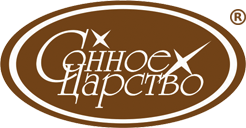 E-mail: t-405511@yandex.ruwww.sonnoecarstvo.comШирокий ассортимент, высокое качество! Оптовикам скидки!НАИМЕНОВАНИЕНАИМЕНОВАНИЕНАИМЕНОВАНИЕЦена Цена Цена ВесВесПОДУШКИПОДУШКИПОДУШКИПОДУШКИПОДУШКИПОДУШКИПОДУШКИПОДУШКИПОДУШКА «Бамбук»ПОДУШКА «Бамбук»ПОДУШКА «Бамбук»ПОДУШКА «Бамбук»ПОДУШКА «Бамбук»ПОДУШКА «Бамбук»ПОДУШКА «Бамбук»ПОДУШКА «Бамбук»11Подушка «бамбук» 70х70  2х камерная   Тик-Сатин5005005001,51,522Подушка «бамбук» 50х70  2х камерная   Тик-Сатин4504504501,31,333Подушка «бамбук» 70х70  Тик-Сатин4504504501,41,444Подушка «бамбук» 50х70  Тик -Сатин4004004001,21,255Подушка «бамбук» 40х60  Тик -Сатин3003003000,50,566Подушка «бамбук» 40х40  Тик -Сатин1201201200,40,477Подушка «бамбук» 70х70  2х камерная в п/э-Тик4504504501,31,388Подушка «бамбук» 50х70  2х камерная в п/э-Тик4004004001,11,199Подушка «бамбук» 70х70  п/э-Тик3703703701,31,31010Подушка «бамбук» 50х70  п/э-Тик3503503501,11,11111Подушка «бамбук» 40х60  п/э-Тик2402402400,50,51212Подушка «бамбук» ортопед  40х60  Тик, Бязь, Поплин1501501500,40,41313Подушка «бамбук» 70х70   2х камерная  Микрофибра4404404401,31,31414Подушка «бамбук» 50х70   2х камерная  Микрофибра4004004001,11,11515Подушка «бамбук» 70х70  Полиэстер «Эконом»2402402401,21,21616Подушка «бамбук» 50х70  Полиэстер «Эконом»250250250111717Подушка «бамбук» 70х70  Поплин4004004001,41,41818Подушка «бамбук» 50х70  Поплин3503503501,21,21919Подушка «бамбук» 40х60  Поплин2502502500,50,52020Подушка «бамбук» 70х70  Бязь3703703701,41,42121Подушка «бамбук» 50х70  Бязь3503503501,21,2                        ПОДУШКА «Верблюжья шерсть»                        ПОДУШКА «Верблюжья шерсть»                        ПОДУШКА «Верблюжья шерсть»                        ПОДУШКА «Верблюжья шерсть»                        ПОДУШКА «Верблюжья шерсть»                        ПОДУШКА «Верблюжья шерсть»                        ПОДУШКА «Верблюжья шерсть»                        ПОДУШКА «Верблюжья шерсть»11Подушка «Верблюжья шерсть   70х70  2х камерная  Тик-Сатин5005005001,51,522Подушка «Верблюжья шерсть» 50х70  2х камерная  Тик-Сатин4504504501,31,333Подушка «Верблюжья шерсть» 70х70  Тик-Сатин4504504501,41,444Подушка «Верблюжья шерсть» 50х70  Тик-Сатин4004004001,21,255Подушка «Верблюжья шерсть» 70х70  2х камерная   п/э-Тик4504504501,41,466Подушка «Верблюжья шерсть» 50х70  2х камерная   п/э-Тик4004004001,21,277Подушка «Верблюжья шерсть» 70х70   п/э-Тик3703703701,31,388Подушка «Верблюжья шерсть» 50х70   п/э-Тик3503503501,11,199Подушка «Верблюжья шерсть» 70х70  2х камерная  Микрофибра4404404401,31,31010Подушка «Верблюжья шерсть» 50х70  2х камерная  Микрофибра4004004001,11,11111Подушка «Верблюжья шерсть» 70х70  Полиэстер «Эконом»2402402401,21,21212Подушка «Верблюжья шерсть» 50х70  Полиэстер «Эконом»250250250111313Подушка «Верблюжья шерсть» 70х70  Поплин4004004001,41,41414Подушка «Верблюжья шерсть» 50х70  Поплин3503503501,21,21515Подушка «Верблюжья шерсть» 40х60  Поплин2502502500,50,5                        ПОДУШКА «Овечья шерсть»                        ПОДУШКА «Овечья шерсть»                        ПОДУШКА «Овечья шерсть»                        ПОДУШКА «Овечья шерсть»                        ПОДУШКА «Овечья шерсть»                        ПОДУШКА «Овечья шерсть»                        ПОДУШКА «Овечья шерсть»                        ПОДУШКА «Овечья шерсть»11Подушка «Овечья шерсть» 70х70  2х камерная   Тик-Сатин5005005001,51,522Подушка «Овечья шерсть» 50х70  2х камерная   Тик-Сатин4504504501,31,333Подушка «Овечья шерсть» 70х70  Тик-Сатин4504504501,41,444Подушка «Овечья шерсть» 50х70  Тик-Сатин4004004001,21,255Подушка «Овечья шерсть» 70х70  2х камерная  в  п/э-Тике4504504501,41,466Подушка «Овечья шерсть» 50х70  2х камерная  в  п/э-Тике4004004001,21,277Подушка «Овечья шерсть» 70х70  п/э-Тик3703703701,31,388Подушка «Овечья шерсть» 50х70  п/э-Тик3503503501,11,199Подушка «Овечья шерсть» 70х70  2х камерная  Микрофибра4404404401,31,31010Подушка «Овечья шерсть» 50х70  2х камерная Микрофибра4004004001,11,11111Подушка «Овечья шерсть» 70х70  Полиэстер «Эконом»2402402401,21,21212Подушка «Овечья шерсть» 50х70  Полиэстер «Эконом»250250250111313Подушка «Овечья шерсть» 70х70  Поплин4004004001,41,41414Подушка «Овечья шерсть» 50х70  Поплин3503503501,21,21515Подушка «Овечья шерсть» 40х60  Поплин2502502500,50,5                          ПОДУШКА «Лебяжий пух»                          ПОДУШКА «Лебяжий пух»                          ПОДУШКА «Лебяжий пух»                          ПОДУШКА «Лебяжий пух»                          ПОДУШКА «Лебяжий пух»                          ПОДУШКА «Лебяжий пух»                          ПОДУШКА «Лебяжий пух»                          ПОДУШКА «Лебяжий пух»11Подушка «Лебяжий пух» 70х70  Тик-Сатин4504504501,31,322Подушка «Лебяжий пух» 50х70  Тик-Сатин4004004001,21,233Подушка «Лебяжий пух» 40х60  Тик-Сатин2802802800,50,544Подушка «Лебяжий пух» 70х70  п/э-Тик3803803801,31,355Подушка «Лебяжий пух» 50х70  п/э-Тик3503503501,11,166Подушка «Лебяжий пух» 40х60  п/э-Тик2502502500,50,5                         ПОДУШКА «Кашемир»                         ПОДУШКА «Кашемир»                         ПОДУШКА «Кашемир»                         ПОДУШКА «Кашемир»                         ПОДУШКА «Кашемир»                         ПОДУШКА «Кашемир»                         ПОДУШКА «Кашемир»                         ПОДУШКА «Кашемир»11Подушка «Кашемир» 70х70  2х камерная  Тик-Сатин5005005001,51,522Подушка «Кашемир» 50х70  2х камерная   Тик-Сатин4504504501,31,333Подушка «Кашемир» 70х70  Тик-Сатин4504504501,41,444Подушка «Кашемир» 50х70  Тик-Сатин4004004001,21,255Подушка «Кашемир» 70х70  2х камерная    п/э-Тик4504504501,41,466Подушка «Кашемир» 50х70  2х камерная    п/э-Тик4004004001,21,277Подушка «Кашемир» 70х70   п/э-Тик3903903901,31,388Подушка «Кашемир» 50х70   п/э-Тик3503503501,11,199Подушка «Кашемир» 70х70  2х камерная Микрофибра4404404401,21,21010Подушка «Кашемир» 50х70  2х камерная Микрофибра4004004001,11,11111Подушка «Кашемир» 70х70  Поплин4004004001,41,41212Подушка «Кашемир» 50х70  Поплин3503503501,21,21313Подушка «Кашемир» 40х60  Поплин2502502500,50,5                        ПОДУШКА «Эвкалипт»                        ПОДУШКА «Эвкалипт»                        ПОДУШКА «Эвкалипт»                        ПОДУШКА «Эвкалипт»                        ПОДУШКА «Эвкалипт»                        ПОДУШКА «Эвкалипт»                        ПОДУШКА «Эвкалипт»                        ПОДУШКА «Эвкалипт»11Подушка «Эвкалипт» 70х70  2х  камерная   Тик-Сатин5005005001,51,522Подушка «Эвкалипт» 50х70  2х  камерная   Тик-Сатин4504504501,31,333Подушка «Эвкалипт» 70х70  Тик-Сатин4504504501,41,444Подушка «Эвкалипт» 50х70  Тик-Сатин4004004001,21,255Подушка «Эвкалипт» 70х70  2х камерная   п/э-тик4504504501,41,466Подушка «Эвкалипт» 50х70  2х камерная   п/э-тик4004004001,21,277Подушка «Эвкалипт» 70х70  п/э-тик3703703701,31,388Подушка «Эвкалипт» 50х70  п/э-тик3503503501,11,199Подушка «Эвкалипт» 70х70  2х  камерная Микрофибра4404404401,41,41010Подушка «Эвкалипт» 50х70  2х  камерная Микрофибра4004004001,21,21111Подушка «Эвкалипт» 70х70  Поплин4004004001,41,41212Подушка «Эвкалипт» 50х70  Поплин3503503501,21,21313Подушка «Эвкалипт» 40х60  Поплин2502502500,50,5                        ПОДУШКА «Морские водоросли»                        ПОДУШКА «Морские водоросли»                        ПОДУШКА «Морские водоросли»                        ПОДУШКА «Морские водоросли»                        ПОДУШКА «Морские водоросли»                        ПОДУШКА «Морские водоросли»                        ПОДУШКА «Морские водоросли»                        ПОДУШКА «Морские водоросли»11Подушка «Морские водоросли» 70х70   2х  камерная   Тик-Сатин5005005001,51,522Подушка «Морские водоросли» 50х70   2х  камерная   Тик-Сатин4504504501,31,333Подушка «Морские водоросли» 70х70   Тик -Сатин4504504501,41,444Подушка «Морские водоросли» 50х70   Тик -Сатин4004004001,21,255Подушка «Морские водоросли» 70х70   2х  камерная    п/э-Тик4504504501,41,466Подушка «Морские водоросли» 50х70   2х  камерная    п/э-Тик4004004001,21,277Подушка «Морские водоросли» 70х70  п/э-Тик3703703701,31,388Подушка «Морские водоросли» 50х70  п/э-Тик3503503501,11,199Подушка «Морские водоросли»70х70   2х камерная Микрофибра4204204201,41,41010Подушка «Морские водоросли»50х70   2х камернаяМикрофибра4004004001,21,21111Подушка «Морские водоросли» 70х70  Поплин4004004001,41,41212Подушка «Морские водоросли» 50х70  Поплин3503503501,21,21313Подушка «Морские водоросли» 40х60  Поплин2502502500,50,5                       ПОДУШКА «Лузга гречихи»                       ПОДУШКА «Лузга гречихи»                       ПОДУШКА «Лузга гречихи»                       ПОДУШКА «Лузга гречихи»                       ПОДУШКА «Лузга гречихи»                       ПОДУШКА «Лузга гречихи»                       ПОДУШКА «Лузга гречихи»                       ПОДУШКА «Лузга гречихи»11Подушка «Лузга гречихи» 50х70  Полиэстер2402402403,63,622Подушка «Лузга гречихи» 40х60  Полиэстер2202202202,62,6ОДЕЯЛАОДЕЯЛАОДЕЯЛАОДЕЯЛАОДЕЯЛАОДЕЯЛАОДЕЯЛАОДЕЯЛА                         ОДЕЯЛО «Экофайбер»                         ОДЕЯЛО «Экофайбер»                         ОДЕЯЛО «Экофайбер»                         ОДЕЯЛО «Экофайбер»                         ОДЕЯЛО «Экофайбер»                         ОДЕЯЛО «Экофайбер»                         ОДЕЯЛО «Экофайбер»                         ОДЕЯЛО «Экофайбер»1Одеяло 1,5сп. «Экофайбер»  150гр./м2 ПолиэстерОдеяло 1,5сп. «Экофайбер»  150гр./м2 ПолиэстерОдеяло 1,5сп. «Экофайбер»  150гр./м2 ПолиэстерОдеяло 1,5сп. «Экофайбер»  150гр./м2 Полиэстер3900,50,52Одеяло 2 сп.  «Экофайбер»   150гр./м2 ПолиэстерОдеяло 2 сп.  «Экофайбер»   150гр./м2 ПолиэстерОдеяло 2 сп.  «Экофайбер»   150гр./м2 ПолиэстерОдеяло 2 сп.  «Экофайбер»   150гр./м2 Полиэстер4200,70,73Одеяло Евро «Экофайбер»   150гр./м2 ПолиэстерОдеяло Евро «Экофайбер»   150гр./м2 ПолиэстерОдеяло Евро «Экофайбер»   150гр./м2 ПолиэстерОдеяло Евро «Экофайбер»   150гр./м2 Полиэстер5200,90,9                        ОДЕЯЛО «Полиэфир»                        ОДЕЯЛО «Полиэфир»                        ОДЕЯЛО «Полиэфир»                        ОДЕЯЛО «Полиэфир»                        ОДЕЯЛО «Полиэфир»                        ОДЕЯЛО «Полиэфир»                        ОДЕЯЛО «Полиэфир»                        ОДЕЯЛО «Полиэфир»11Одеяло 1,5сп. Полиэфир  Полиэстер «Эконом»3503503501,31,322Одеяло  2сп .  Полиэфир  Полиэстер «Эконом»4304304301,51,5                        ОДЕЯЛО «Верблюжья шерсть»                        ОДЕЯЛО «Верблюжья шерсть»                        ОДЕЯЛО «Верблюжья шерсть»                        ОДЕЯЛО «Верблюжья шерсть»                        ОДЕЯЛО «Верблюжья шерсть»                        ОДЕЯЛО «Верблюжья шерсть»                        ОДЕЯЛО «Верблюжья шерсть»                        ОДЕЯЛО «Верблюжья шерсть»11Одеяло «Верблюжья шерсть» 1,5 сп.300г/м  Тик-СатинОдеяло «Верблюжья шерсть» 1,5 сп.300г/м  Тик-Сатин100010001,91,922Одеяло «Верблюжья шерсть»  2  сп.300г/м   Тик-СатинОдеяло «Верблюжья шерсть»  2  сп.300г/м   Тик-Сатин110011002,32,333Одеяло «Верблюжья шерсть» Евро 2,0х2,2 300г/м  Тик-СатинОдеяло «Верблюжья шерсть» Евро 2,0х2,2 300г/м  Тик-Сатин130013002,72,744Одеяло «Верблюжья шерсть» Евро 2,2х2,4 300г/м  Тик-СатинОдеяло «Верблюжья шерсть» Евро 2,2х2,4 300г/м  Тик-Сатин160016003,13,155Одеяло «Верблюжья шерсть» 1,5 сп.300г/м   Тик  п-эОдеяло «Верблюжья шерсть» 1,5 сп.300г/м   Тик  п-э7507501,71,766Одеяло «Верблюжья шерсть» 2  сп. 300г/м    Тик  п-эОдеяло «Верблюжья шерсть» 2  сп. 300г/м    Тик  п-э8508502,12,177Одеяло «Верблюжья шерсть» Евро 2,0х2,2 300г/м Тик п-эОдеяло «Верблюжья шерсть» Евро 2,0х2,2 300г/м Тик п-э9509502,52,588Одеяло «Верблюжья шерсть» 1,5 сп. 150г/м  Тик  п-эОдеяло «Верблюжья шерсть» 1,5 сп. 150г/м  Тик  п-э6506500,80,899Одеяло «Верблюжья шерсть» 2  сп. 150г/м    Тик  п-эОдеяло «Верблюжья шерсть» 2  сп. 150г/м    Тик  п-э7907900,90,91010Одеяло «Верблюжья шерсть» Евро 2,0х2,2  150г/м  Тик  п-эОдеяло «Верблюжья шерсть» Евро 2,0х2,2  150г/м  Тик  п-э9909901,21,21111Одеяло «Верблюжья шерсть» 1,5 сп. 300г/м   ПоплинОдеяло «Верблюжья шерсть» 1,5 сп. 300г/м   Поплин9009001,41,41212Одеяло «Верблюжья шерсть» 2  сп. 300г/м     ПоплинОдеяло «Верблюжья шерсть» 2  сп. 300г/м     Поплин100010001,61,61313Одеяло «Верблюжья шерсть» Евро 2,0х2,2  300г/м ПоплинОдеяло «Верблюжья шерсть» Евро 2,0х2,2  300г/м Поплин130013001,81,81414Одеяло «Верблюжья шерсть» 1,5 сп. 300г/м  Микрофибра   Одеяло «Верблюжья шерсть» 1,5 сп. 300г/м  Микрофибра   6006001,51,51515Одеяло «Верблюжья шерсть» 2  сп. 300г/м    МикрофибраОдеяло «Верблюжья шерсть» 2  сп. 300г/м    Микрофибра7007001,71,71616Одеяло «Верблюжья шерсть» Евро 2,0х2,2  300г/м  МикрофибраОдеяло «Верблюжья шерсть» Евро 2,0х2,2  300г/м  Микрофибра8008001,91,91717Одеяло «Верблюжья шерсть» 1,5 сп. 150г/м  МикрофибраОдеяло «Верблюжья шерсть» 1,5 сп. 150г/м  Микрофибра5005000,70,71818Одеяло «Верблюжья шерсть» 2  сп. 150г/м    МикрофибраОдеяло «Верблюжья шерсть» 2  сп. 150г/м    Микрофибра6006000,90,91919Одеяло «Верблюжья шерсть» Евро.2,0х2,2 150г/м  МикрофибраОдеяло «Верблюжья шерсть» Евро.2,0х2,2 150г/м  Микрофибра7007001,21,22020Одеяло «Верблюжья шерсть» 1,5сп. 150г/м  Полиэстер«Эконом»Одеяло «Верблюжья шерсть» 1,5сп. 150г/м  Полиэстер«Эконом»3903900,70,72121Одеяло «Верблюжья шерсть» 2сп. 150г/м   Полиэстер «Эконом»Одеяло «Верблюжья шерсть» 2сп. 150г/м   Полиэстер «Эконом»4204200,90,92222Одеяло «Верблюжья шерсть»  Евро. 150г/м  Полиэстер«Эконом»Одеяло «Верблюжья шерсть»  Евро. 150г/м  Полиэстер«Эконом»5205201,21,22323Одеяло «Верблюжья шерсть» 1,5сп. 300г/м  Полиэстер«Эконом»Одеяло «Верблюжья шерсть» 1,5сп. 300г/м  Полиэстер«Эконом»4904901,61,62424Одеяло «Верблюжья шерсть» 2сп. 300г/м  Полиэстер«Эконом»Одеяло «Верблюжья шерсть» 2сп. 300г/м  Полиэстер«Эконом»5405401,81,82525Одеяло «Верблюжья шерсть» Евро 300г/м  Полиэстер«Эконом»Одеяло «Верблюжья шерсть» Евро 300г/м  Полиэстер«Эконом»62062022                                       ОДЕЯЛО «Бамбук»                                       ОДЕЯЛО «Бамбук»                                       ОДЕЯЛО «Бамбук»                                       ОДЕЯЛО «Бамбук»                                       ОДЕЯЛО «Бамбук»                                       ОДЕЯЛО «Бамбук»                                       ОДЕЯЛО «Бамбук»                                       ОДЕЯЛО «Бамбук»11Одеяло «Бамбук» 1,5 сп.300г/м Тик -Сатин1000100010001,91,922Одеяло «Бамбук»  2  сп.300г/м  Тик-Сатин1100110011002,32,333Одеяло «Бамбук» Евро 2,0х2,2 300г/м Тик -Сатин1300130013002,72,744Одеяло «Бамбук» Евро 2,2х2,4 300г/м Тик -Сатин   1600160016003,13,155Одеяло «Бамбук» 1,5 сп.300г/м   Поплин  9009009001,41,466Одеяло «Бамбук»  2  сп.300г/м    Поплин 1000100010001,61,677Одеяло «Бамбук» Евро 2,0х2,2  300г/м   Поплин1300130013001,81,88Одеяло «Бамбук» 1,5 сп.300г/м Тик  п-эОдеяло «Бамбук» 1,5 сп.300г/м Тик  п-э7507507501,51,599Одеяло «Бамбук» 2 сп.300г/м    Тик  п-э8508508501,71,71010Одеяло «Бамбук» Евро 2,0х2,2 300г/м Тик  п-э9509509501,91,91111Одеяло «Бамбук» 1,5 сп. 150г/м  Тик  п-э6906906900,80,81212Одеяло «Бамбук»  2  сп. 150г/м   Тик  п-э                     7907907900,90,91313Одеяло «Бамбук» Евро 2,0х2,2  150г/м  Тик  п-э8908908901,21,21414Одеяло «Бамбук» 1,5 сп. 300г/м  Микрофибра6006006001,51,51515Одеяло «Бамбук» 2 сп.300г/м   Микрофибра7007007001,71,71616Одеяло «Бамбук» Евро 2,0х2,2  300г/м  Микрофибра8008008001,91,91717Одеяло «Бамбук» 1,5 сп. 150г/м  Микрофибра5005005000,70,71818Одеяло «Бамбук»  2 сп.  150г/м   Микрофибра6006006000,90,91919Одеяло «Бамбук» Евро 2,0х2,2  150г/м   Микрофибра7007007001,21,22020Одеяло «Бамбук» 1,5 сп. 300г/м    Полиэстер«Эконом»4904904900,90,92121Одеяло «Бамбук» 2 сп.   300г/м     Полиэстер«Эконом»5405405401,11,12222Одеяло «Бамбук» Евро   300г/м     Полиэстер«Эконом»6206206201,31,32323Одеяло «Бамбук» 1,5 сп. 150г/м    Полиэстер«Эконом»3903903900,70,72424Одеяло «Бамбук» 2 сп.    150г/м    Полиэстер«Эконом»4204204200,90,92525Одеяло «Бамбук» Евро    150г/м    Полиэстер«Эконом»5205205201,21,2                        ОДЕЯЛО «Овечья шерсть»                        ОДЕЯЛО «Овечья шерсть»                        ОДЕЯЛО «Овечья шерсть»                        ОДЕЯЛО «Овечья шерсть»                        ОДЕЯЛО «Овечья шерсть»                        ОДЕЯЛО «Овечья шерсть»                        ОДЕЯЛО «Овечья шерсть»                        ОДЕЯЛО «Овечья шерсть»11Одеяло «Овечья шерсть» 1,5 сп.300г/м  Тик /Сатин1000100010001,91,922Одеяло «Овечья шерсть» 2  сп.300г/м    Тик /Сатин1100110011002,32,333Одеяло «Овечья шерсть» Евро 2,0х2,2 300г/м     Тик/Сатин1300130013002,72,744Одеяло   «Овечья шерсть» Евро 2,2х2,4 300г/м   Тик /Сатин1600160016003,13,155Одеяло «Овечья шерсть» 1,5 сп.300г/м   Тик  п-э7507507501,71,766Одеяло «Овечья шерсть» 2  сп.300г/м     Тик  п-э8508508502,12,177Одеяло «Овечья шерсть» Евро 2,0х2,2 300г/м   Тик п/э9509509502,52,588Одеяло «Овечья шерсть» 1,5 сп. 150г/м   Тик  п-э7007007000,80,899Одеяло «Овечья шерсть»  2  сп.  150г/м   Тик  п-э8008008000,90,91010Одеяло «Овечья шерсть» Евро 2,0х2,2  150г/м  Тик п-э9009009001,21,21111Одеяло «Овечья шерсть» 1,5 сп. 300г/м  Поплин  9009009001,41,41212Одеяло «Овечья шерсть» 2  сп. 300г/м    Поплин1000100010001,61,61313Одеяло«Овечья шерсть» Евро 2,0х2,2 300г/м   Поплин 1300130013001,81,81414Одеяло «Овечья шерсть»  1,5  сп. 300г/м  Микрофибра6006006001,51,51515Одеяло «Овечья шерсть» 2  сп. 300г/м   Микрофибра7007007001,71,71616Одеяло «Овечья шерсть» Евро 2,0х2,2  300г/м  Микрофибра8008008001,91,91717Одеяло «Овечья шерсть» 1,5 сп. 150г/м  Микрофибра5005005000,70,71818Одеяло «Овечья шерсть» 2  сп. 150г/м   Микрофибра 6006006000,90,91919Одеяло «Овечья шерсть» Евро 2,0х2,2  150г/м   Микрофибра7007007001,21,22020Одеяло «Овечья шерсть» 1,5 сп. 300г/м   Полиэстер «Эконом»4904904901,61,62121Одеяло «Овечья шерсть» 2сп. 300г/м       Полиэстер«Эконом»5405405401,81,82222Одеяло «Овечья шерсть» Евро 300г/м      Полиэстер«Эконом»620620620222323Одеяло «Овечья шерсть» 1,5 сп. 150г/м   Полиэстер «Эконом»3903903900,70,72424Одеяло «Овечья шерсть» 2сп. 150г/м       Полиэстер «Эконом»4204204200,90,92525Одеяло «Овечья шерсть» Евро 150г/м     Полиэстер «Эконом»5205205201,21,2                        ОДЕЯЛО «Кашемир»                        ОДЕЯЛО «Кашемир»                        ОДЕЯЛО «Кашемир»                        ОДЕЯЛО «Кашемир»                        ОДЕЯЛО «Кашемир»                        ОДЕЯЛО «Кашемир»                        ОДЕЯЛО «Кашемир»                        ОДЕЯЛО «Кашемир»11Одеяло «Кашемир» 1,5 сп.300г/м  Тик -Сатин1100110011001,91,922Одеяло «Кашемир» 2  сп.300г/м   Тик -Сатин1150115011502,32,333Одеяло «Кашемир» Евро 2,0х2,2 300г/м Тик -Сатин1350135013502,72,744Одеяло «Кашемир» Евро 2,2х2,4 300г/м Тик -Сатин1700170017003,13,155Одеяло «Кашемир» 1,5 сп.300г/м Тик  п-э7507507501,71,766Одеяло «Кашемир» 2 сп.300г/м   Тик  п-э8508508502,12,177Одеяло «Кашемир» Евро 2,0х2,2 300г/м   Тик  п-э1050105010502,52,588Одеяло «Кашемир» 1,5 сп. 150г/м   Тик  п-э7007007000,80,899Одеяло «Кашемир» 2  сп. 150г/м   Тик  п/э8008008000,90,91010Одеяло «Кашемир» Евро 2,0х2,2  150г/м  Тик  п-э9009009001,21,21111Одеяло «Кашемир» 1,5 сп. 300г/м   Поплин9509509501,41,41212Одеяло «Кашемир» 2  сп.  300г/м    Поплин1050105010501,61,61313Одеяло «Кашемир» Евро 2,0х2,2  300г/м  Поплин1350135013501,81,8                      ОДЕЯЛО «Лебяжий пух»                         ОДЕЯЛО «Лебяжий пух»                         ОДЕЯЛО «Лебяжий пух»                         ОДЕЯЛО «Лебяжий пух»                         ОДЕЯЛО «Лебяжий пух»                         ОДЕЯЛО «Лебяжий пух»                         ОДЕЯЛО «Лебяжий пух»                         ОДЕЯЛО «Лебяжий пух»   11Одеяло «Лебяжий пух» 1,5 сп.300г/м  Тик -Сатин1050105010501,91,922Одеяло «Лебяжий пух» 2  сп.300г/м    Тик-Сатин1150115011502,32,333Одеяло «Лебяжий пух» Евро 2,0х2,2   300г/м  Тик -Сатин1300130013002,72,744Одеяло «Лебяжий пух» Евро 2,2х2,4   300г/м  Тик-Сатин1600160016003,13,155Одеяло «Лебяжий пух» 1,5 сп.300г/м  Тик   п-э7507507501,71,766Одеяло «Лебяжий пух» 2  сп.300г/м     Тик  п-э8508508502,12,177Одеяло «Лебяжий пух» Евро 2,0х2,2 300г/м   Тик  п-э9509509502,52,588Одеяло «Лебяжий пух» 1,5 сп. 150г/м   Тик  п-э7007007000,80,899Одеяло «Лебяжий пух» 2  сп. 150г/м     Тик  п-э8008008000,90,91010Одеяло «Лебяжий пух» Евро 2,0х2,2  150г/м Тик  п-э9009009001,21,2                         ОДЕЯЛО «Морские водоросли»                          ОДЕЯЛО «Морские водоросли»                          ОДЕЯЛО «Морские водоросли»                          ОДЕЯЛО «Морские водоросли»                          ОДЕЯЛО «Морские водоросли»                          ОДЕЯЛО «Морские водоросли»                          ОДЕЯЛО «Морские водоросли»                          ОДЕЯЛО «Морские водоросли» 11Одеяло «Морские водоросли» 1,5 сп.300г/м тик /Сатин1000100010001,91,922Одеяло «Морские водоросли» 2  сп.300г/м тик /Сатин1100110011002,32,333Одеяло«Морские водоросли»Евро 2,0х2,2  300г/м тик /Сатин1350135013502,72,744Одеяло«Морские водоросли»Евро 2,2х2,4  300г/м тик /Сатин1550155015503,13,155Одеяло«Морские водоросли»1,5 сп.300г/м  Поплин9009009001,41,466Одеяло «Морские водоросли» 2  сп. 300г/м   Поплин 1000100010001,61,677Одеяло«Морские водоросли»Евро2,0х2,2  300г/м Поплин1300130013001,81,888Одеяло «Морские водоросли»  1,5  сп. 300г/м  Микрофибра6006006001,51,599Одеяло «Морские водоросли» 2  сп. 300г/м    Микрофибра7007007001,71,71010Одеяло «Морские водоросли» Евро 2,0х2,2  300г/м  Микрофибра8008008001,91,9                         ОДЕЯЛО «Эвкалипт»                         ОДЕЯЛО «Эвкалипт»                         ОДЕЯЛО «Эвкалипт»                         ОДЕЯЛО «Эвкалипт»                         ОДЕЯЛО «Эвкалипт»                         ОДЕЯЛО «Эвкалипт»                         ОДЕЯЛО «Эвкалипт»                         ОДЕЯЛО «Эвкалипт»11Одеяло «Эвкалипт» 1,5 сп.300г/м Тик -Сатин1000100010001,91,922Одеяло «Эвкалипт» 2 сп.300г/м   Тик -Сатин1100110011002,32,333Одеяло«Эвкалипт»Евро 2,0х2,2  300г/м Тик -Сатин1300130013002,72,744Одеяло«Эвкалипт»Евро 2,2х2,4  300г/м Тик -Сатин1550155015503,13,155Одеяло «Эвкалипт» 1,5 сп. 300г/м   Поплин 9009009001,41,466Одеяло «Эвкалипт» 2 сп. 300г/м      Поплин 1000100010001,61,677Одеяло«Эвкалипт»Евро 2,0х2,2  300г/м   Поплин 1300130013001,81,8                             ОДЕЯЛО «Экофайбер»                             ОДЕЯЛО «Экофайбер»                             ОДЕЯЛО «Экофайбер»                             ОДЕЯЛО «Экофайбер»                             ОДЕЯЛО «Экофайбер»                             ОДЕЯЛО «Экофайбер»                             ОДЕЯЛО «Экофайбер»                             ОДЕЯЛО «Экофайбер»11Одеяло «Экофайбер» 1,5 сп.300г/м  Полиэстер4704704701,41,422Одеяло «Экофайбер» 2 сп.300г/м  Полиэстер5005005001,71,733Одеяло   «Экофайбер»Евро 2,0х2,2  300г/м  Полиэстер60060060022НАМАТРАСНИКИНАМАТРАСНИКИНАМАТРАСНИКИНАМАТРАСНИКИНАМАТРАСНИКИНАМАТРАСНИКИНАМАТРАСНИКИНАМАТРАСНИКИНаматрасник «Бамбук»Наматрасник «Бамбук»Наматрасник «Бамбук»Наматрасник «Бамбук»Наматрасник «Бамбук»Наматрасник «Бамбук»Наматрасник «Бамбук»Наматрасник «Бамбук»11Наматрасник 90х200  150г/м, поплин 100% Хлопок 5805805801,21,222Наматрасник 120х200  150г/м, поплин 100% Хлопок7007007001,21,233Наматрасник 140х200  150г/м, поплин 100% Хлопок7807807801,31,344Наматрасник 160х200  150г/м, поплин 100% Хлопок8708708701,31,355Наматрасник 180х200  150г/м, поплин 100% Хлопок9609609601,41,466Наматрасник 200х200  150г/м, поплин 100% Хлопок1050105010501,51,5Наматрасник «Овечья шерсть» «Верблюжья шерсть»Наматрасник «Овечья шерсть» «Верблюжья шерсть»Наматрасник «Овечья шерсть» «Верблюжья шерсть»Наматрасник «Овечья шерсть» «Верблюжья шерсть»Наматрасник «Овечья шерсть» «Верблюжья шерсть»Наматрасник «Овечья шерсть» «Верблюжья шерсть»Наматрасник «Овечья шерсть» «Верблюжья шерсть»Наматрасник «Овечья шерсть» «Верблюжья шерсть»11Наматрасник 90х200   150г/м, поплин 100% Хлопок 5705705701,21,222Наматрасник 120х200  150г/м, поплин 100% Хлопок6806806801,21,233Наматрасник 140х200  150г/м, поплин 100% Хлопок7607607601,31,344Наматрасник 160х200  150г/м, поплин 100% Хлопок8608608601,31,355Наматрасник 180х200  150г/м, поплин 100% Хлопок9409409401,41,466Наматрасник 200х200  150г/м, поплин 100% Хлопок1020102010201,51,5Наматрасник «Эвкалипт»Наматрасник «Эвкалипт»Наматрасник «Эвкалипт»Наматрасник «Эвкалипт»Наматрасник «Эвкалипт»Наматрасник «Эвкалипт»Наматрасник «Эвкалипт»Наматрасник «Эвкалипт»11Наматрасник 90х200   150г/м, поплин 100% Хлопок 5705705701,21,222Наматрасник 120х200  150г/м, поплин 100% Хлопок6806806801,21,233Наматрасник 140х200  150г/м,  поплин 100% Хлопок7707707701,31,344Наматрасник 160х200  150г/м, поплин 100% Хлопок8608608601,31,355Наматрасник 180х200  150г/м, поплин 100% Хлопок9459459451,41,466Наматрасник 200х200  150г/м, поплин 100% Хлопок1030103010301,51,5Наматрасник «Морские водоросли»Наматрасник «Морские водоросли»Наматрасник «Морские водоросли»Наматрасник «Морские водоросли»Наматрасник «Морские водоросли»Наматрасник «Морские водоросли»Наматрасник «Морские водоросли»Наматрасник «Морские водоросли»11Наматрасник 90х200  150г/м, поплин 100% Хлопок5705705701,21,222Наматрасник 120х200  150г/м, поплин 100% Хлопок6956956951,21,233Наматрасник 140х200  150г/м, поплин 100% Хлопок7707707701,31,344Наматрасник 160х200  150г/м, поплин 100% Хлопок8608608601,31,355Наматрасник 180х200  150г/м, поплин 100% Хлопок9459459451,41,466Наматрасник 200х200   150г/м, поплин 100% Хлопок 1040104010401,51,5Пледы Велсофт ОптОпт111,5сп.-Велсофт  150х200 (чемодан+картон)530530222сп.-Велсофт  180х200  (чемодан+картон)62062033Евро-Велсофт  200х220 (чемодан+картон)710710                                 Пледы ШёлкОптОпт111,5сп.-Иск.Шёлк 150х200 500500222сп.-Иск.Шёлк  180х200 59059033Евро-Иск.Шёлк  200х220 680680ПолотенцаОптОпт1140х70   Однтонное (Косичка)Туркмения (400гр/плотность) Все цвета90902250х90Однтонное (Косичка)Туркмения (400гр/плотность) Все цвета1301303370х140 Однтонное (Косичка)Туркмения (400гр/плотность) Все цвета2402401140х70   Однтонное (Гр.Бордюр)Туркмения (400гр/плотность) Все цвета90902250х90   Однтонное (Гр.Бордюр)Туркмения (400гр/плотность) Все цвета1301303370х140 Однтонное (Гр.Бордюр)Туркмения (400гр/плотность) Все цвета240240